№ 12                                                                       от 26 июля 2017 годаО назначении публичных слушаний по проекту решения Собрания депутатов Кужмаринского сельского поселения «Об утверждении Правил благоустройства территории муниципального образования «Кужмаринское сельское поселение»		В соответствии со ст. 28 Федерального закона от 06.10.2003 г. № 131-ФЗ «Об общих принципах организации местного самоуправления в Российской Федерации», в целях выявления общественного мнения по проекту решения Собрания депутатов Кужмаринского сельского поселения «Об утверждении Правил благоустройства территории муниципального образования «Кужмаринское сельское поселение» и рассмотрения предложений и рекомендаций по проекту решения Собрания депутатов Кужмаринского сельского поселения  «Об утверждении Правил благоустройства территории муниципального образования «Кужмаринское сельское поселение»,	1. Назначить публичные слушания по проекту решения Собрания депутатов Кужмаринского сельского поселения  «Об утверждении Правил благоустройства территории муниципального образования «Кужмаринское  сельское поселение» на 25 августа 2017 г. в 14 часов 30 мин. по адресу: с. Кужмара, ул. Центральная, дом № 2, зал  заседания администрации муниципального образования  «Кужмаринское сельское поселение».	2. Для проведения публичных слушаний создать комиссию в количестве 5 человек в следующем составе:Виноградова Л.В. - глава муниципального образования, председатель Собрания депутатов Кужмаринского сельского поселения;Кугуёлов М.Н. - председатель постоянной комиссии Собрания депутатов Кужмаринского сельского поселения по законности, правопорядку, социальному развитию и благоустройству;Янцев И.А. – глава администрации муниципального образования «Кужмаринское сельское поселение»;- Мамаева М.А. – руководитель организационно-правового отдела администрации муниципального образования «Советский муниципальный район» (по согласованию);- Узорова М.И. – главный специалист администрации муниципального образования «Кужмаринское сельское поселение».	3. Обнародовать прилагаемый проект решения Собрания депутатов Кужмаринского сельского поселения «Об утверждении Правил благоустройства территории муниципального образования «Кужмаринское сельское поселение» на информационных стендах.	4. Установить, что предложения по проекту решения Собрания депутатов  Кужмаринского сельского поселения «Об утверждении Правил благоустройства территории муниципального образования «Кужмаринское сельское поселение»в соответствии с Положением о порядке участия граждан в обсуждении проекта решения Собрания депутатов «Об утверждении Правил благоустройства территории муниципального образования «Кужмаринское сельское поселение» направляются в письменном виде в постоянную комиссию по законности, правопорядку, социальному развитию и благоустройству Собрания депутатов по адресу: Республика Марий Эл, Советский район, с. Кужмара, ул. Центральная, дом  2  до   2017 года. 	5. Постоянной комиссии по законности, правопорядку, социальному развитию и благоустройству Собрания депутатов доработать проект решения Собрания депутатов Кужмаринского сельского поселения «Об утверждении Правил благоустройства территории муниципального образования «Кужмаринское сельское поселение» с учетом поступивших предложений в соответствии с Положением о порядке учета предложений по проекту решения Собрания депутатов Кужмаринское сельского поселения «Об утверждении Правил благоустройства территории муниципального образования «Кужмаринское сельское поселение».	6.    Настоящее распоряжение обнародовать.	7.    Настоящее распоряжение вступает в силу после его обнародования.Глава муниципального образования, председатель Собрания депутатовКужмаринского сельского поселения	                                    Л.В.Виноградова			                            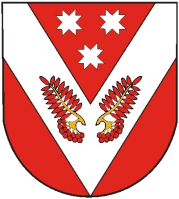 РОССИЙ ФЕДЕРАЦИЙМАРИЙ ЭЛ РЕСПУБЛИКЫСЕСОВЕТСКИЙ МУНИЦИПАЛ РАЙОНЫСО КУЖМАРИЙ ЯЛ ШОТАН ИЛЕМЫН ДЕПУТАТ-ВЛАК  ПОГЫНЖОРОССИЙ ФЕДЕРАЦИЙМАРИЙ ЭЛ РЕСПУБЛИКЫСЕСОВЕТСКИЙ МУНИЦИПАЛ РАЙОНЫСО КУЖМАРИЙ ЯЛ ШОТАН ИЛЕМЫН ДЕПУТАТ-ВЛАК  ПОГЫНЖОРОССИЙСКАЯФЕДЕРАЦИЯРЕСПУБЛИКА  МАРИЙ ЭЛСОБРАНИЕ ДЕПУТАТОВ КУЖМАРИНСКОГО СЕЛЬСКОГО ПОСЕЛЕНИЯ СОВЕТСКОГО МУНИЦИПАЛЬНОГО РАЙОНАРОССИЙСКАЯФЕДЕРАЦИЯРЕСПУБЛИКА  МАРИЙ ЭЛСОБРАНИЕ ДЕПУТАТОВ КУЖМАРИНСКОГО СЕЛЬСКОГО ПОСЕЛЕНИЯ СОВЕТСКОГО МУНИЦИПАЛЬНОГО РАЙОНАКУШТЫМАШКУШТЫМАШ            РАСПОРЯЖЕНИЕ            РАСПОРЯЖЕНИЕ